登录http://www.tseal.cn/tcloud/common.xhtml?projId=292【订单续期延期】用户ukey续期延期分为续费、延期两步，具体操作如下：1、订单续费点击【我的服务】-【续期】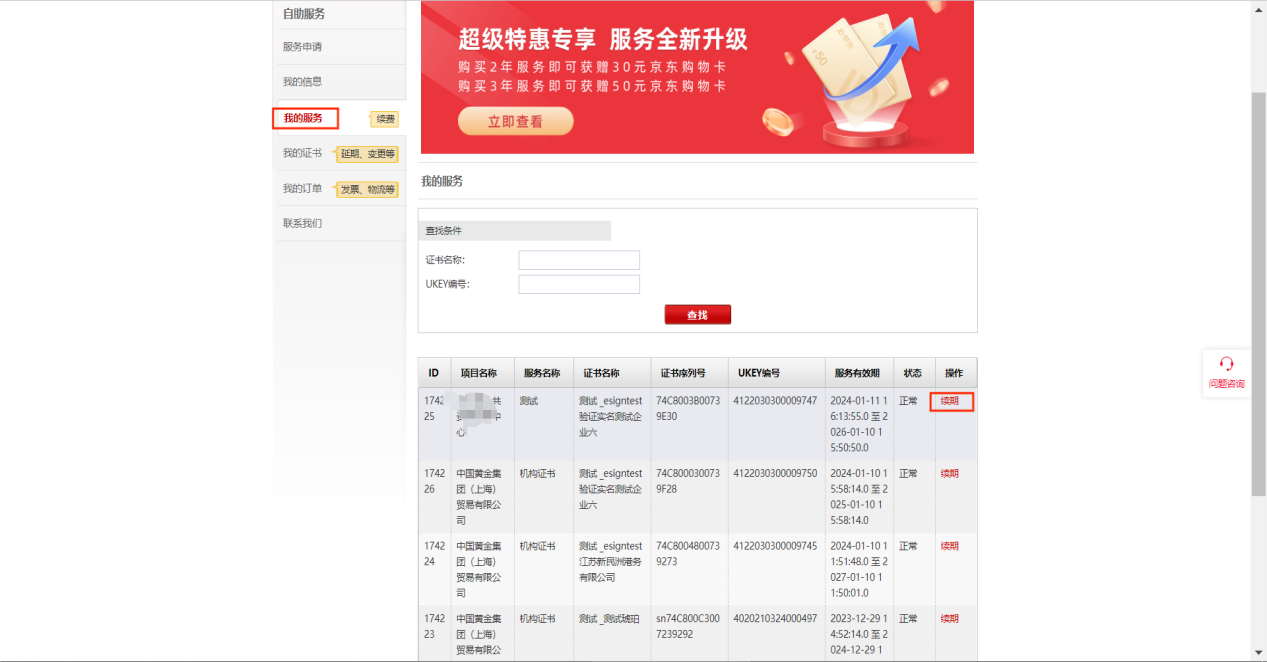 选择续期时间，点击下一步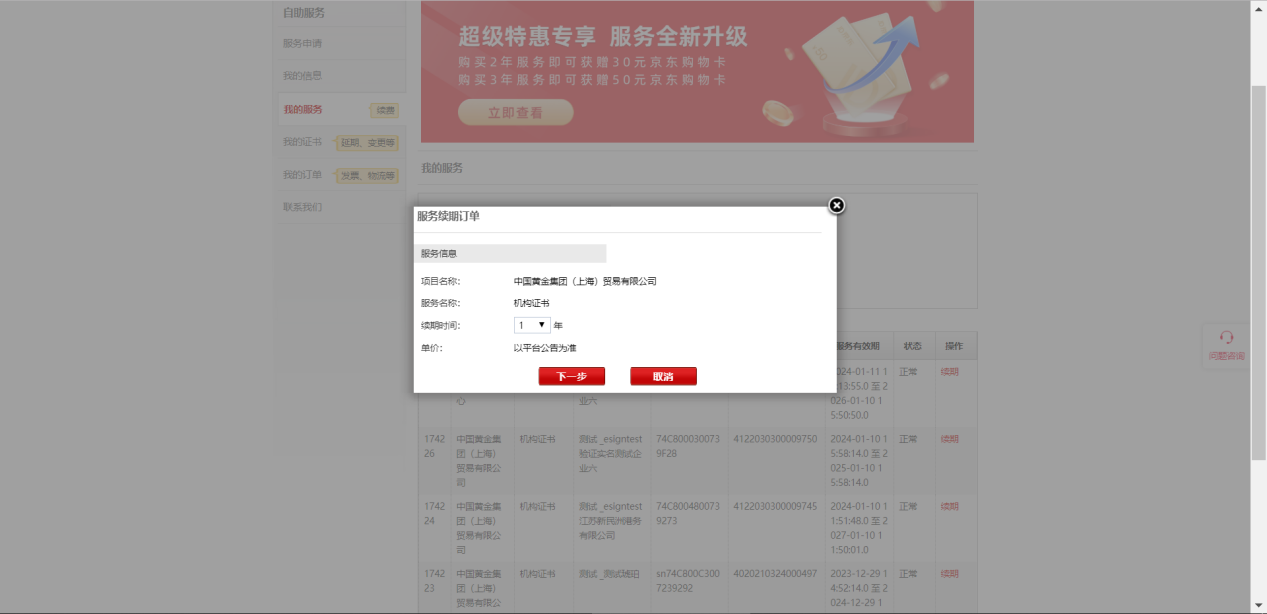 点击【确认并申请】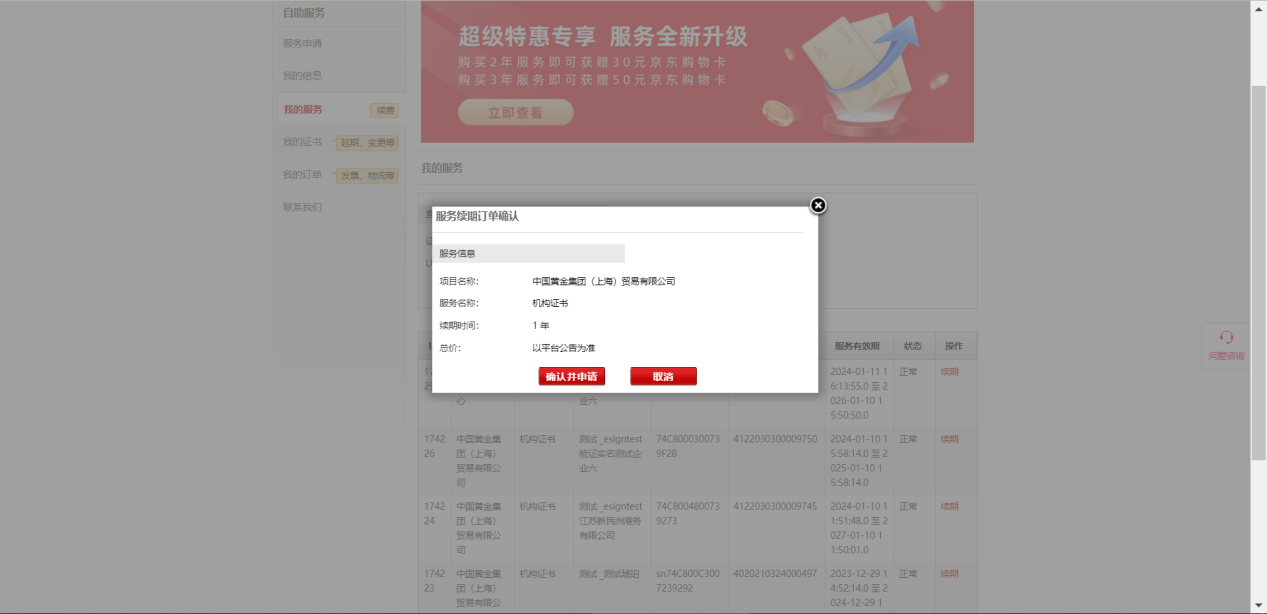 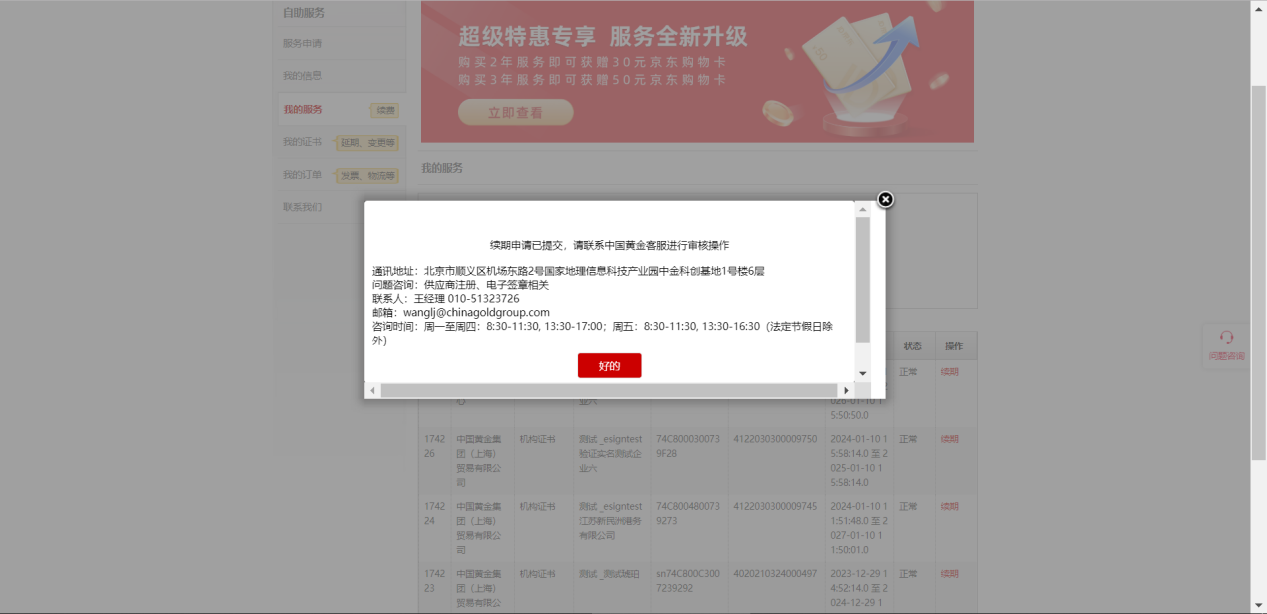 2、订单延期订单延期可参考如下链接https://qianxiaoxia.yuque.com/cs3-dept/nl4qtg/okv1y2?singleDoc#管理员审核通过后，用户自己来进行证书的延期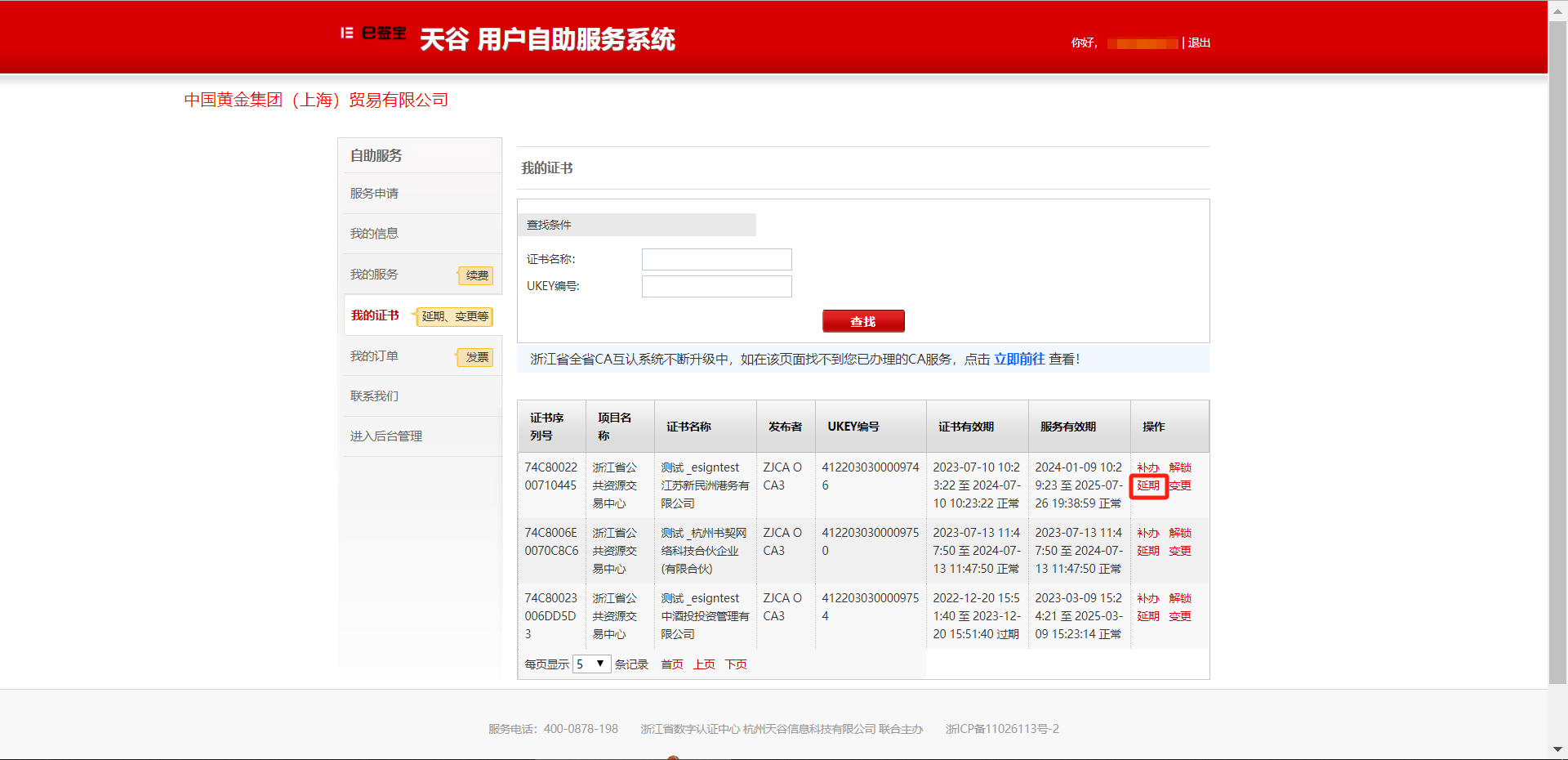 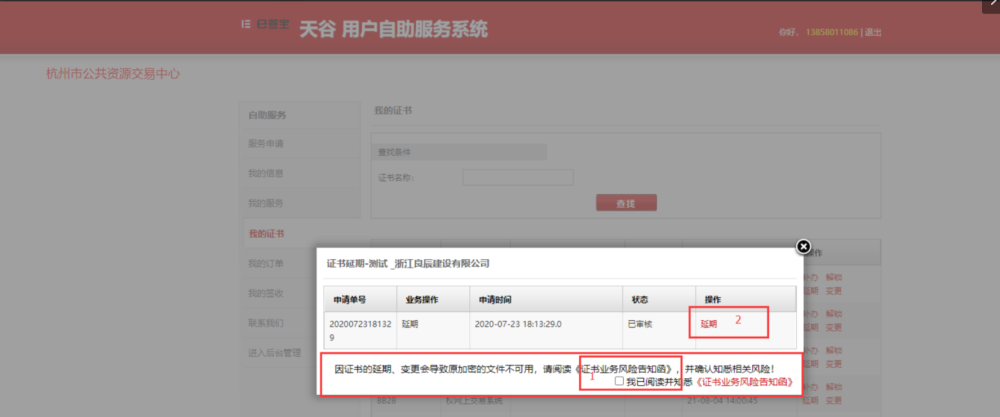 （1）打开已安装的E签宝证书Ukey管理工具，点击“Ukey证书延期”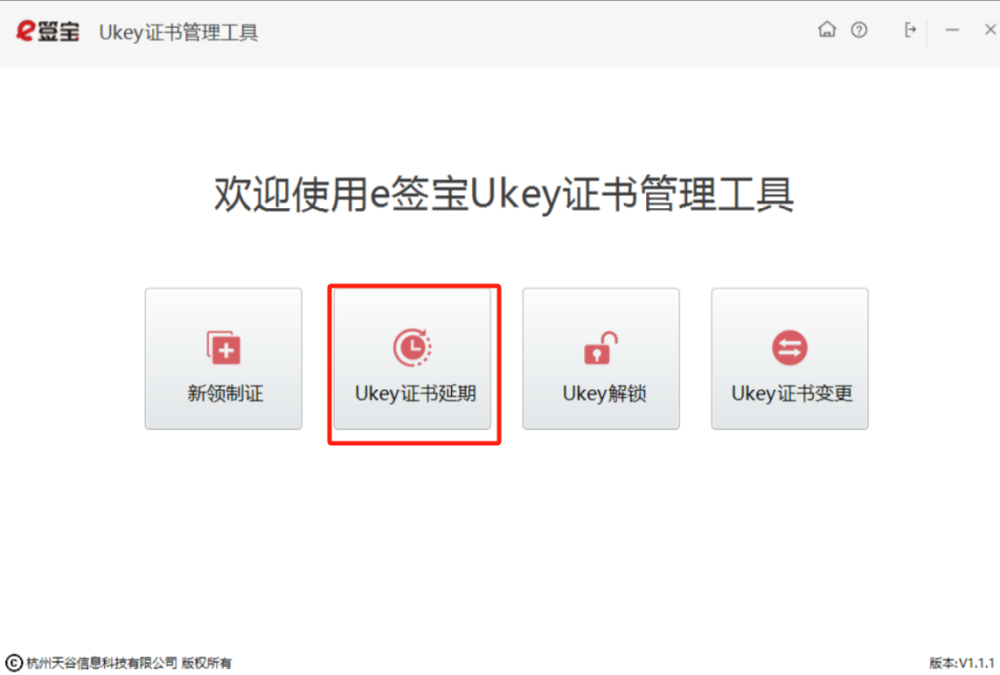 （2）根据Ukey介质颜色，选择对应的图标点击获取并输入Ukey密码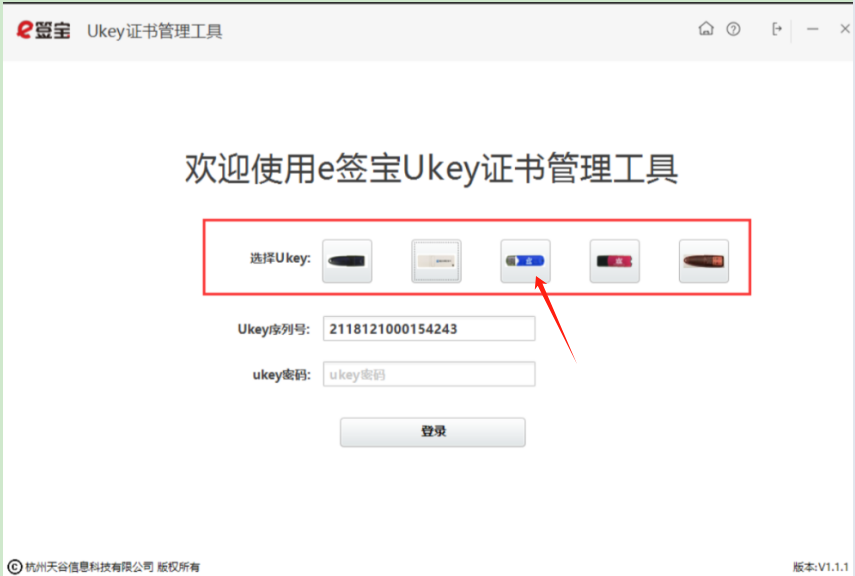 （3）点击“延期”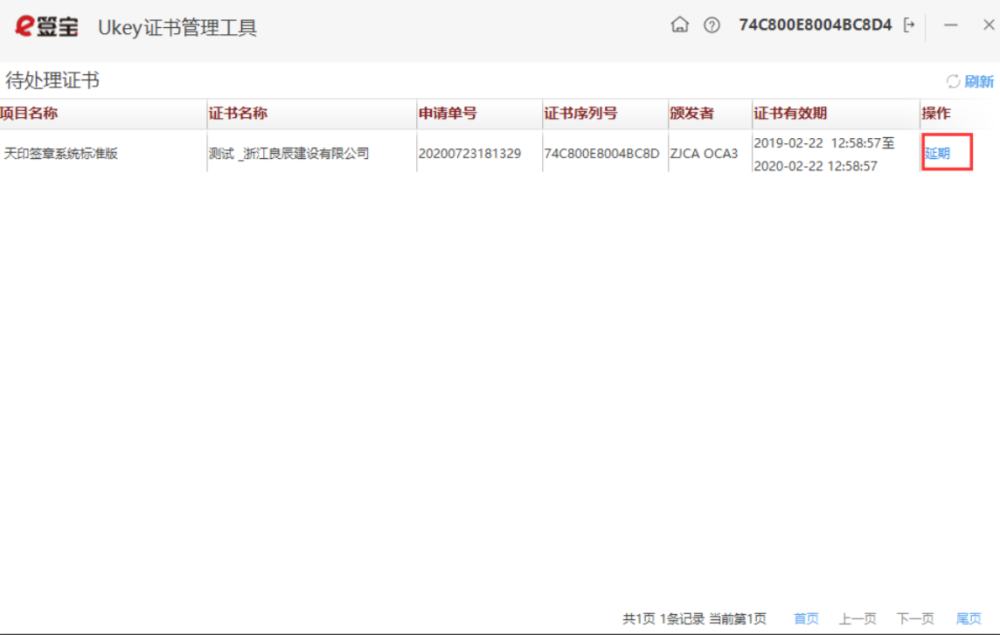 （4）再次点击图标获取ukey编号并点击确认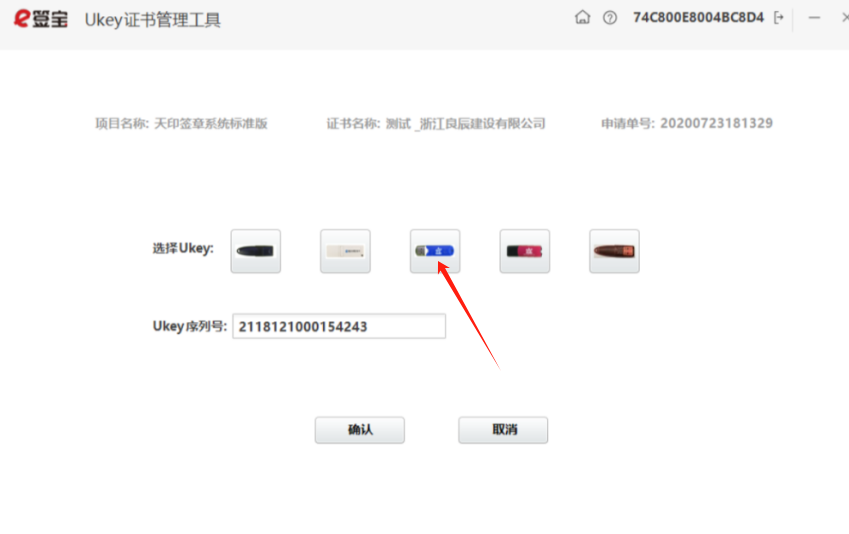 （5） 再次输入Ukey密码，点击登录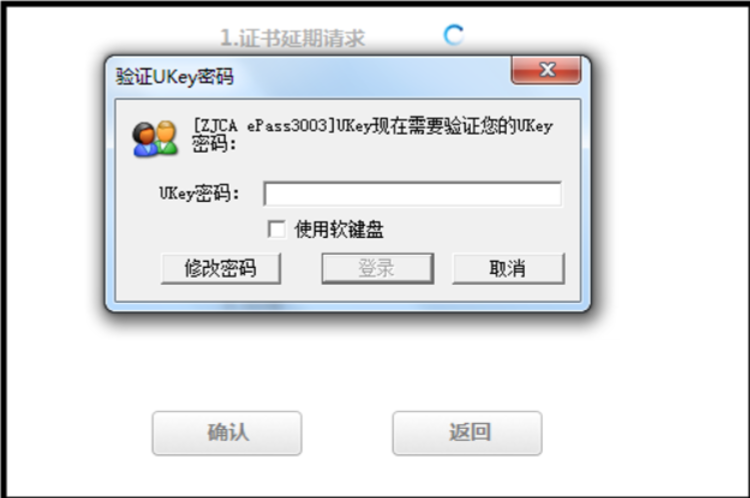 （6） 进度“完成”后，点击【确定】回到制证操作界面，点击“开始制证”，等待灌证完成，灌证会需要一定时间，请耐心等待，完成后会弹出提示，即完成证书延期。